Підсумковий контроль знаньРівень 1. Дайте відповідь на запитання.Основні  школи в Економічної науці.Методи та функції економічної теорії.Потреби та їх класифікація. Закон зростання потреб. Виробничі ресурси та  фактори  виробництва. Ефективність використання ресурсів.Сутність ринкової економіки та основні умови її існування.Гроші, їх функції. Грошовий обіг і його закони.Інфляція, її сутність та причини виникнення, Типи і соціально–економічні наслідки інфляції  та методи боротьби.Інфраструктура ринку та її основні елементи.Попит. Закон попиту.Пропозиція. Закон пропозиції Рівновага попиту і пропозиції. Ціна рівноваги.Суть та особливості розрахунку ВВП.Види економічних циклів.Структура циклівБезробіття та види. Вплив безробіття на економіку.Необхідність, сутність державного регулювання ринкової економіки.Державний бюджет.Державний дефіцит, причини та методи покриття.Державний борг, види, вимір та наслідки.Податки та їх види. Крива Лаффера.Фіскальна політика держави .Структура банківської системи.Рівень 2 1. Яке з визначень точніше передає сутність предмету економічної теорії?а) наука про історію виникнення грошей;б) наука про відносини у суспільстві з приводу раціонального використання обмежених ресурсів для задоволення безмежних потреб;в) наука про управління підприємствами;г) наука про вибір управління підприємствами в аграрній сфері;д) немає правильних відповідей.2. Що із запропонованого належить до економічної категорії: а) попит;б) інфляція;в) ринок;г) товар;д) усі відповіді правильні.3. Представником економічної школи кейнсіанства є:а) А.Сміт;б) А.Монкретьєн;в) К.Маркс;г) Дж.Кейнс;д) Д.Рікардо.4. Який метод пізнання економічних процесів і явищ передбачає те, що об’єкт дослідження розкладається на складові частини, кожна з яких вивчається окремо?а) наукова абстракція;б) експеримент;в) аналіз;г) синтез;д) моделювання.5. Класичну політичну економію розробляли:а) А. Монкретьєн, Д. Рікардо, К. Маркс, М. Фрідмен;б) М. Фрідмен, А. Сміт, К. Менгер, Дж. Кларк;в) В. Петті, Ф. Кене, А. Сміт, Д. Рікардо;г) Ф. Кене, К. Менгер, Є. Бем-Баверк.6. Економічна теорія розвивалась у такій послідовності:а) меркантилізм,  класична політекономія, маржиналізм, пролетарська політекономія, інституціоналізм;б) меркантилізм,  кейнсіанство,  неокласичний  синтез,  монетарніська школа, маржиналізм;в) фізіократи, класична політекономія, меркантилізм, монетарізм неокласична політекономія;г) меркантилізм, фізіократи, класична політична економія, пролетарська політекономія, маржиналізм, неокласична політекономія, інституціоналізм, кейнсіанство, неокласичний синтез, монетаристська школа.7. Яка із шкіл економічної теорії була історично першою:а) марксизм;б) меркантилізм;в) кейнсіанство;г) класична політекономія.8. Показник продуктивності праці розраховується як відношення:а) кількості працівників до обсягу виготовленої продукціїб) обсягу виготовленої продукції до кількості працівників, що його виготовлялив) величини матеріальних витрат до кількості працівників, що його виготовлялиг) обсягу виготовленої продукції до витрат виробничих ресурсівд) немає правильної відповіді9. До показників ефективності виробництва належать:а) розмір національного доходу на душу населенняб) частка фонду споживання у національному доходів) рівень заощаджень населенняг) рівень та якість життя населенняд) усі відповіді правильні10. Закон зростання потреб визначає що:а) розвиток людини з її зростаючими потребами є неухильнимб) особисті потреби людини є безмежнимив) потреби людини змінюються в одному напрямку — у бік зростанняг) у міру розвитку суспільного виробництва, а разом з ним і людини як особистості і продуктивної сили, відбувається поступове зростання її потребд) усі відповіді правильні11. Що є головним фактором виробництва:а)	земля;б)	інформація;в)	наука;г)	гроші;д)	цінні папери.11. Межа виробничих можливостей суспільства показує:а) повну зайнятість виробничих ресурсів і повний обсяг продукції;б) максимальні кількості споживчих благ та інвестиційних ресурсів, які можуть бути одержані лише в результаті найбільш ефективного використання всіх наявних ресурсів;в) що національна економіка, повністю використовуючи наявний потенціал, у короткостроковому періоді не може збільшити виробництво будь-якого блага, не зменшивши виробництво іншого блага;г) максимальну кількість продукції, що її може виробити економіка за даного рівня технологічного розвитку і наявних чинників виробництва.12. Яку функцію грошей може виконувати бартер:а) міри вартості;  б) засоби обігу;  в) засобу платежу;г) засобу накопичення?13. Чим ВНП відрізняється від ВВП?а) ВНП включає в себе тільки кінцевий продукт, а ВВП – усю виготовлену продукцію;б) ВНП враховує продукцію виготовлену в країні та за її межами, а ВВП – лише в середині країни;в) ВНП вимірюється в реальних цінах, а ВВП – в номінальних;г) ВНП – це сума кінцевих продуктів, а ВВП – це сума доданих вартостей.14. Чистий експорт є позитивним, коли:а) експорт більший за імпорт;б) експорт зменшується, а імпорт зростає;в) експорт та імпорт зменшується;г) імпорт більший за експорт.15. Номінальний ВНП визначається за цінами:а) попереднього року; б) поточного року;в) наступного року; г) базового року.16. Які з перерахованих величин не використовуються при визначенні національного доходу:а) прибуток корпорацій;  б) трансфертні платежі;в) відсотки на капітал, взятий у кредит;г) рентний дохід;  д) заробітна плата.17. Валові приватні інвестиції враховуються при розрахунку:а) ВНП по методу потоку доходів; б) доходи кінцевого використання; в) ВНП по методу потоку витрат;г) особистого доходу.18. Характерна риса фази пожвавлення:а) перехід до стійкого розширення виробництва;б) збільшення запасів;в) значний приріст загального рівня цін;г) немає вірних відповідей.19. Матеріальною основою великого циклу є:а) необхідність оновлення основного капіталу;б) необхідність зміни базових технологій і поколінь машин та оновлення об’єктів інфраструктури;в) процеси, що відбуваються на грошовому ринку.20. Державний борг – це сума попередніх:а) дефіцитів бюджету;б) бюджетних надлишків за вирахування дефіцитів бюджету;в) державних видатків;г) бюджетних дефіцитів за вирахуванням бюджетних надлишків.21. Урядова політика в галузі витрат і оподаткування називається:а) монетарною політикою;б) політикою розподілу доходів;в) політикою, заснованою на кількісній теорії грошей;г) фіскальною політикою.22. Дефіцит державного бюджету існує, якщо:а) державні витрати перевищують доходи;б) збільшуються державні витрати; в) скорочується державний борг;          г) зменшуються податки.23. До непрямих податків належать:а) податок на додану вартість; б) податок з доходів населення;в) податок на спадщину;    г) земельний податок.24. Найбільш негативним джерелом фінансування державного дефіциту є:а) позики держави;      б) грошово-кредитна емісія;в) кредити центрального банку.25. Центральний банк не виконує функції:а) регулювання та контролю пропозиції грошей у національній економіці;б) емісія грошових знаків;в) зберігання золотовалютних резервів та обов’язкових  резервів комерційних банків;в) надання кредитів населенню.26. Якщо центральний банк продає велику кількість державних цінних паперів домогосподарствам і комерційним банкам, то:а) збільшиться загальна сума особистих заощаджень;б) збільшиться загальна сума депозитів комерційних банків;в) зменшиться сума позик, наданих комерційними банками;г) знизиться рівень процентної ставки;д) збільшиться пропозиція грошей.27. Прихильники протекціонізму стверджують, що торговельні бар’єри необхідні для:а) захисту молодих галузей від іноземної конкуренції;б) збільшення внутрішньої зайнятості;в) недопущення демпінгу;г) усі відповіді вірні.28. Принцип порівняльних переваг вперше сформулював:а) А. Маршалл;    б) П. Самуельсон;в) Д. Рікардо;    г) А. Сміт.29. Робітник , який звільнився за власним бажанням і входить до складу робочої сили, але поки що не знайшов роботи, потрапляє до  категорії безробітних, які охоплені:а) структурною формою безробіття;б) циклічною формою безробіття;в) фрикційною формою безробіття;г) прихованою формою безробіття.30. Безробіття, яке виникає в країні внаслідок економічного спаду, називається:а) структурним;   б) застійним;  в) циклічним;г) прихованим;    д) фрикційним.31. Гроші як засіб обігу — це:а) засіб покриття певних зобов'язаньб) засіб кількісного визначення величини вартості іншого товарув) засіб сплати боргів чи надання кредиту без відповідного зворотного руху товарівг) засіб придбання необхідного товаруд) засіб зберігання купівельної сили32. Маса грошей в обігу знаходиться в: а) обернено пропорційній залежності від номінального ВНПб) прямо пропорційній залежності від номінального ВНПв) прямо пропорційній залежності від швидкості обігу грошейг) обернено пропорційній залежності від швидкості обігу грошейд) немає правильної відповіді33. Сутністю інфляції є:а) емісія грошейб) зменшення купівельної спроможності грошової одиниців) зростання швидкості обігу грошейг) зменшення обсягу виробленої продукціїд) зменшення попиту.34. Закон попиту описує:а) обернено-пропорційну залежність між ціною та обсягом попитуб) пряму залежність між ціною та обсягом попитув) обернену залежність між ціною та обсягом попитуг) пряму пропорційну залежність між ціною та обсягом попитуд) абсолютну автономію ціни та обсягу попиту35. Пряма залежність між обсягом і ціною на товар, що існує вздовж кривої пропозиції, показує, що:а) збільшення обсягу пропозиції має наслідком зменшення ціни на ресурсиб) фірми можуть встановити вищу ціну, якщо продають більше товарув) зростання ціни стимулює фірми виробляти більше товару і пропонувати для продажуг) покупці пропонуватимуть завжди низькі ціни за невеликі кількості товаруд) покупці пропонуватимуть завжди високі ціни за великі кількості товаруРівень 3.Задача 1. Перед вами таблиця виробничих можливостей країни.а) Побудуйте КВМ країни.б) Покажіть графічно, як зміститься крива, якщо технологія виробництва інвестиційних товарів удосконалилась, а технологія споживчих товарів залишилась незмінною.в) визначте альтернативну вартість однієї одиниці споживчих товарів при нарощуванні виробництва з 2 до4.Задача 2. Вихідні дані, що характеризують виробництво в країні Х наведені в таблиці.  Визначити часткову та загальну трудомісткість, матеріаломісткість та матеріаловіддачу. Зробити висновки.Задача 3. Визначити приріст обсягу виробництва за рахунок зростання продуктивності праці, якщо обсяг товарної продукції у базовому році складає 15 000 тис. грн., у звітному році – 17 000 тис. грн., чисельність персоналу базового та звітного року складає 500 та 560 чол. відповідно.Задача 4. У таблиці наведені індекс цін по роках: Розрахуйте темп інфляції для кожного року.Задача 5. За даними, які проведені нижче, розрахуйте:а) ВВП за потоком доходів і витрат;б) об’єм ЧВП;в) особистий дохід;Задача 6. а)	Розрахуйте рівень безробіття (U), якщо чисельність працюючих (N) — 100 млн. чоловік, чисельність безробітних (F) - 10 млн. чоловік. б)	Через місяць 0,5 млн. чоловік з числа працюючи
(N) втратили роботу, а  1  млн. чоловік з числа офіційно
зареєстрованих безробітних (F) припинили пошуки роботи.Визначіть за цих умов: чисельність працюючих (N);кількість безробітних (F);  рівень безробіття (U).Задача 7. У таблиці наведені дані, які характеризують обсяги фактичного та потенційного ВНП (млрд. у.г.о.). В n-му році економіка розвивалася в умовах повної зайнятості при рівні природного безробіття 6%.а)	Розрахуйте за даними п+1 року різницю між фактичним (Y) та потенційним (Yf) обсягом ВНП:1) в абсолютному і 2) процентному вираженні.б)	Використовуючи закон Оукена, визначить рівень безробіття в п+1 році.в)Зробіть аналогічні розрахунки для п+2 року.Задача 8. Пропозиція грошей в країні А зросла з 16 млн. гр. од. до 18 млн. гр. од. Об’єм продажу зменшився на 10%. Швидкість обороту грошей не змінилась. На скільки відсотків в середньому змінилися ціни?Задача 9. На графіку зображені криві попиту.  Припустимо, що початковий вибір покупця відповідає точці А. Поясніть, в яку точку переміститься покупець з точки А:1)	якщо ціна на даний товар  підвищиться? Як можна охарактеризувати цей рух?2)	якщо підвищиться ціна на товар–замінник;3)	якщо зросте   ціна   на товар–доповнювач? Як охарактеризувати цей рух?4)	чим викликаний рух покупця з точки А в точку В? Якими є його наслідки?5)	чим викликаний рух з точки В у точку С? Які- ми є його наслідки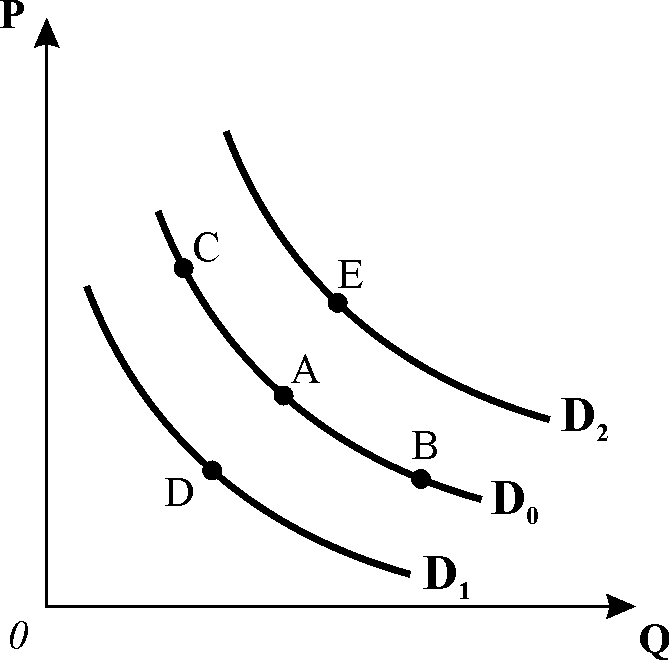 Задача 10. Функція попиту споживачів на яблука представлена формулою:  Qd = 13 – 2 P, а функція пропозиції яблук  QS = -5 + 4 P. Qd , QS – обсяг попиту і пропозиції яблук, тис. т на місяць;P – ціна  яблук у гр.Визначити:а) рівноважну ціну;б) рівноважний обсяг попиту  та пропозиції у натуральному та грошовому виразі.Усі розрахунки зробити графічно та арифметично.Тип продуктуАВСДЕСпоживчі товари02468Інвестиційні товари 302721120ПродукціяКількість, шт.Загальна вартість, гр. од.Вартість витрачених матеріалів, гр. од.Час затрачений на виробництво усієї продукції, год.А51073В1015916С15352042Д20503565РікІндекс цінТемп інфляції110021143125,44131,07№Показники Грн.1Експорт 4002Дивіденди 803Амортизація1504Зарплата 1505Державні закупки товарів та послуг8056Рента657Непрямі податки2408Додаткові виплати до зарплати2109Валові інвестиції50010Податки та доходи корпорацій8011Трансфертні платежі29012Проценти на капітал24013Доходи індивідуальних власників15514Споживчі витрати162515Імпорт10016Внески на соціальне страхування18017Нерозподілений прибуток6018Податки на персональні доходи350РікПотенційний ВНПФактичний ВНП202037003700п+138003705п+241253712,5